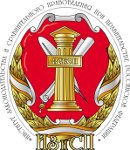 Программа повышения квалификации*«Повышение эффективности антикоррупционных мер в работе федеральных фондов, государственных компаний и корпораций» День 17 декабря 2015 День 2 8 декабря 2015*В программе возможны незначительные изменения09.50 – 10.00Кофе-брейкКофе-брейкКофе-брейкКофе-брейк10.00 – 10.15Открытие курсов повышения квалификацииКапустин Анатолий Яковлевич – доктор юридических наук, первый заместитель директора Института законодательства и сравнительного правоведения при Правительстве Российской Федерации, профессор10.15 – 11.15Риски, связанные с применением к  организации и ее работникам зарубежного антикоррупционного законодательстваРиски, связанные с применением к  организации и ее работникам зарубежного антикоррупционного законодательства ЛекцияКонов Алексей Владимирович – Директор Центра научно-методического обеспечения противодействия коррупции Российской академии государственной службы и народного хозяйства при Президенте Российской Федерации 11.15 – 12.00Векторы развития государственной антикоррупционной политики на современном этапеВекторы развития государственной антикоррупционной политики на современном этапеЛекцияЦирин Артем Михайлович – кандидат юридических наук,  заведующий отделом правовых проблем противодействия коррупции12.00 – 12.15Кофе-брейкКофе-брейкКофе-брейкКофе-брейк12.15 – 13.00Выполнение требований федерального закона от 25 декабря 2008 г. № 273-ФЗ                             «О противодействии коррупции»Научно-практическое занятиеНаучно-практическое занятиеЦирин Артем Михайлович13.00 – 14.00 Обед Обед Обед Обед 14.00 –14.45Типовые ситуации конфликта интересов в деятельности государственных компаний и корпораций, федеральных фондовНаучно-практическое ЗанятиеНаучно-практическое ЗанятиеСевальнев Вячеслав Викторовичкандидат юридических наук,  старший научный сотрудник отдела правовых проблем противодействия коррупции14.45 – 15.30 Оценка криминологических рисков в деятельности федеральных органов и госкорпораций.Научно-практическое ЗанятиеНаучно-практическое ЗанятиеСидоренко Элина Леонидовна – заведующая лабораторией криминологического анализа и прогнозирования Института законодательства и сравнительного правоведения при Правительстве Российской Федерации15.30 –16:15Уголовно-правовые меры противодействия коррупции.Уголовно-правовые меры противодействия коррупции.Научно-практическое ЗанятиеСидоренко Элина Леонидовна 16.15 – 16.30 Кофе-брейкКофе-брейкКофе-брейкКофе-брейк16.30 – 17.15 Антикоррупционные ограничения, запреты, обязанности работников государственных корпораций, федеральных фондов, иных организацийАнтикоррупционные ограничения, запреты, обязанности работников государственных корпораций, федеральных фондов, иных организацийНаучно-практическое      занятиеКузнецов Владимир Иванович – старший научный сотрудник отдела административного законодательства и процесса, кандидат юридических наук09.50 – 10.00Кофе-брейкКофе-брейкКофе-брейк10.00–11.30 О порядке декларирования доходов и расходов лиц работников  федеральных фондов, государственных компаний и корпораций. Оценка коррупционных рисковНаучно-практическоезанятиеДавыдова Надежда Алексеевна  – Начальник отдела совершенствования мер по противодействию коррупции Минтруда России11.30-11.45Кофе-брейк11.45-13.00Основные направления взаимодействия государственных корпораций и компаний, федеральных фондов с институтами гражданского общества в сфере противодействия коррупции Научно-практическое занятие Колосова Нина Михайловна – доктор юридических наук, ведущий научный сотрудник отдела конституционного праваСпектор Екатерина Ильинична – кандидат юридических наук, заведующий отделом правовых проблем противодействия коррупции13.00-14.00ОбедОбедОбед14.00 – 15.00 Организация проведения                                  антикоррупционной экспертизы нормативных правовых актов и проектов нормативных правовых актовЛекцияСпектор Екатерина Ильинична, кандидат юридических наук,ведущий научный сотрудник отдела правовых проблем противодействия коррупции15.00 – 16.30Организация прокурорского надзора за соблюдением законодательства о противодействии коррупцииНаучно-практическое      занятиеЮсуфов Аслан Шихздаевичкандидат юридических наук,Заместитель начальника управления по надзору за исполнением законодательства о противодействии коррупции Генеральной прокуратуры Российской Федерации16:30 – 17:00Итоговое тестированиеИтоговое тестированиеИтоговое тестирование17.00 – 17.15Подведение итогов, вручение удостоверенийПодведение итогов, вручение удостоверенийПодведение итогов, вручение удостоверений